ΔΕΛΤΙΟ ΤΥΠΟΥ ΤΜΗΜΑ ΦΥΣΙΚΟΘΕΡΑΠΕΙΑΣ ΣΕΜΙΝΑΡΙΟ Εκπαίδευσης Κλινικών Εκπαιδευτών Το τριήμερο 13-15/1/2023 πραγματοποιήθηκε εκπαίδευση του Ακαδημαϊκού προσωπικού του Τμήματος Φυσικοθεραπείας του Π.Θ σε θέματα σχεδιασμού και διεξαγωγής μαθημάτων (θεωρητικών, εργαστηριακών και κλινικών) των προγραμμάτων σπουδών καθώς και,  αρχές αξιολόγησης φοιτητών στην Ανώτερη Εκπαίδευση, μέσα από νέες τεκμηριωμένες εκπαιδευτικές πρακτικές, όπως αυτές της   «Αντικειμενικής Δομημένης Κλινικής Εξέτασης» με τη βοήθεια της Καθηγήτριας Alexia Papageorgiou, Head of Medical Education, Medical School, University of Nicosia.Στο εντατικό τριήμερο πρόγραμμα είχαν ευκαιρία τα μέλη ΔΕΠ, ΕΔΙΠ, ΕΤΕΠ να εργαστούν σε πειραματικά workshops σχεδιασμού διδακτικών ενοτήτων θεωρίας και εργαστηρίου, σχεδιασμού μαθήματος και σχεδιασμού αντικειμενικής αξιολόγησης των φοιτητών σε κλινικές γνώσεις και δεξιότητες.  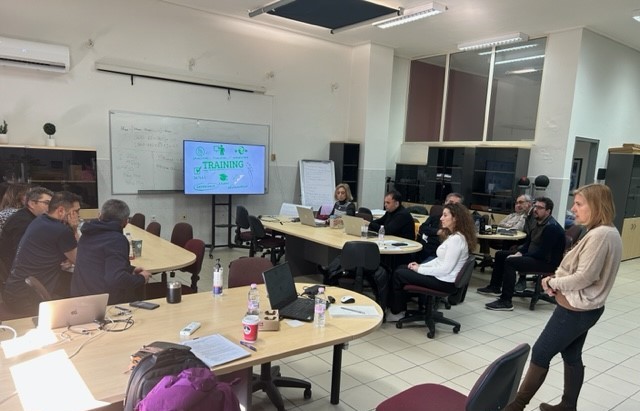 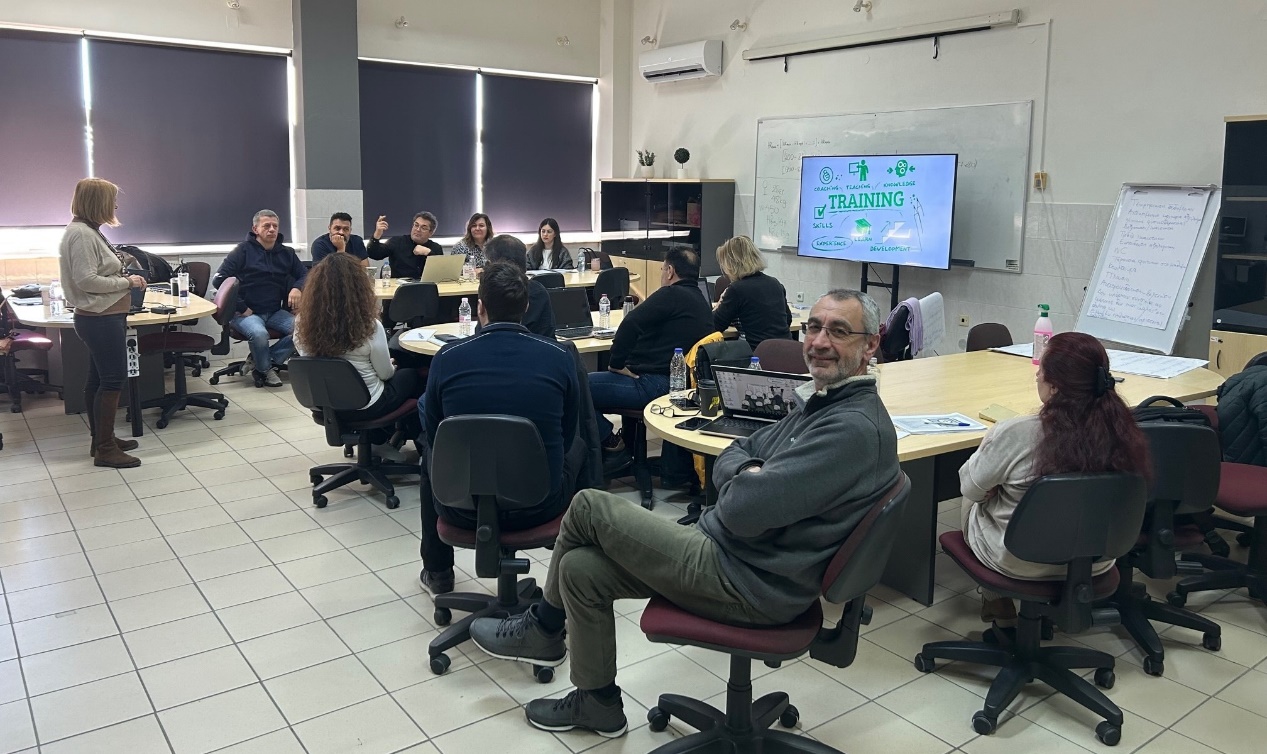 